NÁRODNÁ RADA SLOVENSKEJ REPUBLIKYVII. volebné obdobieČíslo: CRD-1153/2017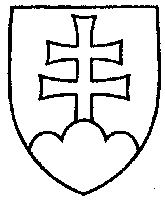 823UZNESENIENÁRODNEJ RADY SLOVENSKEJ REPUBLIKYzo 14. septembra 2017k návrhu poslancov Národnej rady Slovenskej republiky Dušana Jarjabka, Dušana Čaploviča, Ľubomíra Petráka a Miroslava Číža na vydanie zákona o Štátnej cene Alexandra Dubčeka (tlač 597)	Národná rada Slovenskej republiky	po prerokovaní uvedeného návrhu zákona v druhom a treťom čítaní	s c h v a ľ u j enávrh poslancov Národnej rady Slovenskej republiky Dušana Jarjabka, Dušana Čaploviča, Ľubomíra Petráka a Miroslava Číža na vydanie zákona o Štátnej cene Alexandra Dubčeka, v znení schválených pozmeňujúcich a doplňujúcich návrhov.   Andrej  D a n k o   v. r.predseda  Národnej rady Slovenskej republikyOverovatelia:Radovan  B a l á ž   v. r.Martin  K l u s   v. r. 